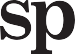 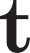 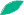 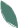 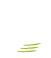 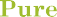 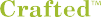 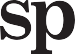 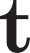 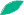 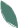 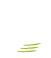 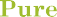 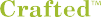 William Lee Scholarship ApplicationTrendspot Inc. established the William Lee Scholarship to honor our company founder William Lee. He was a passionate ceramicist and supporter of the Fine Arts.We are awarding 6 scholarships for work completed during the 2023-2024 school year:$5,000/$3,500/$2,500/2,000/$1,000/$1,000Artistry | Excellence | Creative Diversity | Originality | PotentialStudent Name ___________________________________________________________________________Phone Number _________________________________ Email ____________________________________Mailing Address  _________________________________________________________________________City, State, Zip ___________________________________________________________________________US College, University or Accredited Art School ________________________________________________School Address __________________________________________________________________________School Phone _________________________________________ Contact____________________________Undergraduate Major/Minor _______________________________________________________________Expected Graduation Date _______________________________ Student ID# ________________________Requirements:Must be a full-time undergraduate student as a Ceramics major or minor enrolled at an accredited US college, university or art school and will be enrolled as such in the 2024-2025 school year. Submit all required documents and photos by the scholarship deadline. Late, incomplete applications, or illegible documents will not be considered. Application Instructions:Photos: 3-4 .jpgs of your original ceramic pottery completed during the 2023-2024 school year. File name should consist of: firstname_lastname_name of document name/artwork 1, 2, 3Authentication Letter: From a current Ceramics Professor or Instructor on school letterhead validating this is your original artwork.Essay: Answer the following on a separate page, 200-250 words per prompt. What inspired your interest in Ceramics?Tell us about the piece(s) you submitted. What is the message you want to convey and why?Email your submission materials to feedback@trendspotinc.com. Subject Line: Scholarship ApplicationAPPLICATION DEADLINE: March 31, 2024. Winners will be notified by mail & email. Trendspot Inc. reserves the right to alter or cancel this program at any time.